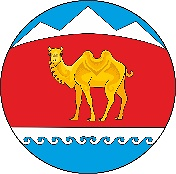     ПОСТАНОВЛЕНИЕ                                                                    JÖП	с. Новый БельтирОб отмене Административного регламента  по осуществлению муниципального контроля за соблюдением Правил благоустройства на территории Бельтирского сельского поселения, утвержденного постановлением Бельтирской сельской администрации от 08.10.2020 №47
Руководствуясь Федеральным законом от 06.10.2003 N 131-ФЗ "Об общих принципах организации местного самоуправления в Российской Федерации", Федеральным законом от 26.12.2008 N 294-ФЗ "О защите прав юридических лиц и индивидуальных предпринимателей при осуществлении государственного контроля (надзора) и муниципального контроля", Уставом Бельтирского сельского поселения, Бельтирская сельская администрация, ПОСТАНОВЛЯЕТ:
1. Административный регламент  по осуществлению муниципального контроля за соблюдением Правил благоустройства на территории Бельтирского сельского поселения, утвержденного постановлением Бельтирской сельской администрации от 08.10.2020 №47 отменить.2. Настоящее постановление обнародовать путем вывешивания заверенных копий на стендах, размещенных в помещения Администрации поселения по адресу: Республика Алтай Кош-Агачский район с. Новый Бельтир ул. Центральная, 2, сельского дома культуры по адресу: Республика Алтай Кош-Агачский район с. Бельтир  ул. Диятова В.Б.,65 , а также на официальном сайте Бельтирского сельского поселения в сети «Интернет».3. Настоящее постановление вступает в силу со дня его подписания.Глава Бельтирского сельского поселенияКош-Агачского района Республики Алтай                                      А.Л. ТахановСЕЛЬСКАЯ АДМИНИСТРАЦИЯ БЕЛЬТИРСКОГО СЕЛЬСКОГО ПОСЕЛЕНИЯ КОШ-АГАЧСКОГО РАЙОНА РЕСПУБЛИКИ АЛТАЙ(БЕЛЬТИРСКАЯ СЕЛЬСКАЯ АДМИНИСТРАЦИЯ) 649789, с. Новый Бельтирул. Центральная, 2РОССИЯ ФЕДЕРАЦИЯЗЫАЛТАЙ РЕСПУБЛИКАКОШ-АГАЧ АЙМАКБЕЛТИР  JУРТ JEЗЕЕЗИНИН АДМИНИСТРАЦИЯЗЫ649789, Jаны Белтир jЦентральная ором, 2от“”2022г.. №